-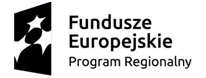 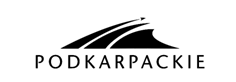 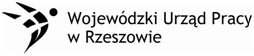 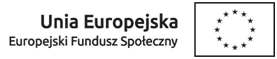 „Wiedza i kompetencje-program rozwoju kompetencji informatycznych mieszkańców województwa podkarpackiego”Projekt realizowany w ramach Regionalnego Programu Operacyjnego Województwa Podkarpackiego na lata 2014-2020,   współfinansowany ze środków Unii Europejskiej w ramach Europejskiego Funduszu Społecznego.Prezentacja założeń  projektu-Regulamin rekrutacjiProjekt Wiedza i kompetencje-program rozwoju kompetencji informatycznych mieszkańców województwa podkarpackiego Odpowiedzialni za realizację projektuUmowę o dofinansowanie projektu z Wojewódzkim Urzędem Pracy w Rzeszowie, w ramach Działania 9.3 „Podnoszenie kompetencji osób dorosłych w zakresie TIK i języków obcych” Regionalnego Programu Operacyjnego Województwa Podkarpackiego na lata 2014-2020 podpisała Agencja Ars Event. Projekt ,realizowany będzie w partnerstwie z Centrum Edukacyjnym IDEA                     …                                                      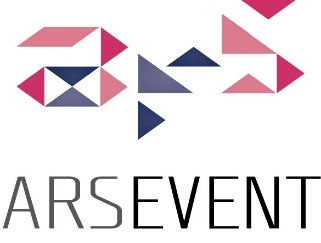 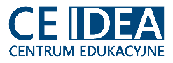 Cel projektuCelem projektu jest podniesienie umiejętności w zakresie kompetencji cyfrowych w 5 obszarach zg. z DIGCOMP na poziomie co najmniej "A" u osób dorosłych będących w niekorzystnej sytuacji na rynku pracy. Zakładamy podniesienie umiejętności językowych o 1 poziom w stosunku do wyników osiągniętych  przez uczestników na teście poziomującym-wypełnianym na etapie aplikacji do projektu.Warunki uczestnictwa w projekcieProjekt skierowany jest do osób dorosłych w wieku 25 lat i więcej, mieszkających pracujących lub uczących się na terenie województwa podkarpackiego, należących do jednej z grup:- osoby , w wieku 50 lat i więcej- osoby w wieku 25 lat i więcej o niskich kwalifikacjach (max wykształcenie średnie)należących do grup wykazujących największą lukę kompetencyjną w zakresie TIK, będących w niekorzystnej sytuacji na rynku pracy oraz posiadających największe potrzeby w dostępie do edukacji.OrganizacjaProjekt realizowany będzie w okresie 01.05.2017-30.06.2018W ramach projektu utworzonych zostanie 30 - 10 osobowych grup. Osoby aplikujące do udziału w zajęciach wypełnią testy diagnostyczne. W oparciu o ich wyniki utworzone zostaną grupy o odpowiednich poziomach kompetencji - poziom podstawowy, średniozaawansowany, zaawansowany. Każda z grup zrealizuje 120 godzinne zajęcia obejmujące 5 obszarów kompetencji cyfrowych:-informacja, komunikacja, tworzenie treści, bezpieczeństwo, rozwiązywanie problemów .Zajęcia realizowane będą w 10 osobowych grupach. Uczestnicy otrzymają materiały dydaktycznePierwsze 5 grup rozpocznie zajęcia w 06.201710 grup we 09.2017Kolejne 15 grup w 10.2017Zajęcia odbywać się będą 2x w tygodniu po 2 godziny. RekrutacjaOkres rekrutacji utworzone zostaną punkty rekrutacyjne, zatrudnieni zostaną Konsultanci.Nabór realizowany będzie od  maja 2017  – do września 2017, do wyczerpania puli miejsc.W ramach projektu przeszkolonych zostanie 300 osób w tym 72 osoby w grupie 50 lat i więcej oraz 228 osób w grupie 25 lat i więcej o niskich kwalifikacjach (wykształcenie nie wyższe niż średnie).Dokumenty rekrutacyjneNa etapie rekrutacji zainteresowani osoby aplikujące do udziału w projekcie , w punktach rekrutacyjnych wypełniają Ankiety Rekrutacyjne składające się z1. druk-dane osobowe uczestnika projektu 2. oświadczenie uczestnika projektu-Zgoda na przetwarzanie danych osobowychponadtozapoznają się z Regulaminem rekrutacji i akceptują jego postanowienia oraz  wypełniają test poziomujący.Komisja rekrutacyjna w oparciu o wyniki testu diagnostycznego tworzy grupy określa ich poziom zaawansowania.Zasady punktacji-kwalifikowalność do projektuO przyjęciu do projektu decyduje ilość uzyskanych punktów wagowych. Punkty wagowe przyznawane są według następujących kryteriów:Osoby w wieku 25 lat i więcej posiadające wykształcenie średnie 2 punktyOsoby w wieku 25 lat i więcej posiadające wykształcenie niższe niż średnie-4 punkty (kryterium premiujące)Osoby niepełnosprawne -3 punktyOsoby w wieku 50 lat i więcej 2 punktyW przypadku równej liczby punktów kobiety i mężczyzny -kobieta -1 punktO udziale w projekcie decyduje komisja rekrutacyjna, która na podstawie złożonych dokumentów oraz powyższych kryteriów sporządza listy rankingowe.Osoby zakwalifikowane go projektu (informację o zakwalifikowaniu przekaże Konsultant) wspólnie z Przedstawicielami ustalają miejsca i terminy zajęć.Osoby zakwalifikowane do projektu na pierwszych zajęciach podpisują „Umowę uczestnictwa w projekcie”. Umowa uczestnictwa w projekcie określa obowiązki uczestnika i zakres przyznanego wsparcia w ramach projektu.Osoby, które nie zostaną zakwalifikowane do udziału w projekcie z powodu braku miejsc, umieszczone zostaną na liście rezerwowej. W przypadku rezygnacji Uczestników z udziału w zajęciach (nieobecność powyżej 20%), osoby z list rezerwowych będą zajmować ich miejsca, po uzupełnieniu zaległości- prowadzący zajęcia przeprowadzi testy pomiaru wiedzy— Osoby przystępujące do projektu podpiszą deklarację uczestnictwa w projekcie.O utworzeniu grup, miejscach i terminach zajęć Uczestnicy zostaną poinformowani przez przedstawicieli prowadzących rekrutację.